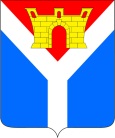 АДМИНИСТРАЦИЯ  УСТЬ-ЛАБИНСКОГО ГОРОДСКОГО ПОСЕЛЕНИЯУСТЬ-ЛАБИНСКОГО  РАЙОНАП О С Т А Н О В Л Е Н И Еот 26.03.2019                                                                                                        № 231город Усть-ЛабинскОб ограничении дорожного движения транспортных средств поулице Лабинская (на перегоне от ул. Выборная до ул. Спортивная) в городе Усть-ЛабинскеВ целях обеспечения безопасности дорожного движения в период проведения работ по строительству газопровода по улице Лабинская (на перегоне от ул. Выборная до ул. Спортивная) в городе Усть-Лабинске, в соответствии с Федеральным законом от 10 декабря 1995 года № 196 - ФЗ «О безопасности дорожного движения», руководствуясь ст. 7 и ст. 14 Федерального закона от 6 октября 2003 года № 131-ФЗ «Об общих принципах организации местного самоуправления в Российской Федерации» 
п о с т а н о в л я ю:1. Ограничить дорожное движение транспортных средств по улице Лабинская (на перегоне от ул. Выборная до ул. Спортивная) в городе Усть-Лабинске, с 1 апреля 2019 года по 10 апреля 2019 года.2. Рекомендовать ОМВД России по Усть-Лабинскому району (Артюков) обеспечить контроль за соблюдением Правил дорожного движения в рамках реализации мероприятий по ограничению дорожного движения по улице Лабинская (на перегоне от ул. Выборная до ул. Спортивная) в городе Усть-Лабинске.3. Отделу по общим и организационным вопросам администрации Усть-Лабинского городского поселения Усть-Лабинского района (Чухирь) разместить настоящее постановление на официальном сайте администрации Усть-Лабинского городского поселения Усть-Лабинского района в сети Интернет www.gorod-ust-labinsk.ru.4. Контроль за исполнением настоящего постановления возложить на главу Усть-Лабинского городского поселения Усть-Лабинского района          С.В. Выскубова. 5. Постановление вступает в силу на следующий день после официального опубликования.ГлаваУсть-Лабинского городского поселенияУсть-Лабинского района                                                                   С.В. Выскубов